Academic Affairs Committee
Course Revision/Deletion Cover Sheet
Revision:  Deletion: 
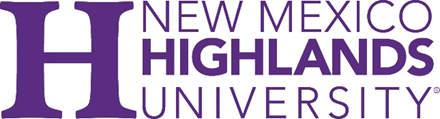 Course Discipline, Number, & Title: 
   	

Total Credit Hours:     Breakdown (Lecture:    Lab:    Other:  )Is this course repeatable?   YES   NO 	If yes, how many times? Justification for revising or deleting this course:

Program to which this course belongs (Major, Minor, Concentration, and/or Certificate). If applicable, briefly explain how the course will be utilized within the program(s) (e.g., University core course, major course, elective, or substitution):

Other programs affected by these changes:

Have these programs been notified of the changes?     YES  NO    N/A - - - - - - - - - - - - - - - - - - - - - - - - - - - - - - - - - - - - - - - - - - - - - - - - - - - - - - - - - - - - - - - - - - - - - - - -COURSE REVISION ONLY:
Prerequisites:
Co-requisites:
Course(s) that are duplicated, or to be discontinued or revised if this course revision is approved:
Additional Resource Requirements and Proposed Sources of Funding (e.g., library, instructional materials, faculty, staff): (Please indicate N/A when appropriate).
- - - - - - - - - - - - - - - - - - - - - - - - - - - - - - - - - - - - - - - - - - - - - - - - - - - - - - - - - - - - - - - - - - - - - - - -Contact Person:  	Department: Email:  		Phone: Recommended term that these changes will go into effect: 
Limitations: AAC will determine actual term to start.Note: If revision, syllabus must be attached, (required, or proposal will be summarily rejected).Discipline vote: Yes  No   Abstain   N/A 	Department vote: Yes  No  Abstain 	Reviewed:  									                                                     Department Chair, BSW or MSW Coordinator	Date	Print NameRECOMMENDATIONS: 	Approve	Deny								
						School or College Dean				Date						Print Name
Department Chair Submitted to AAC: 				
					DateApprove	Deny								
			Chair, Academic Affairs				Date						Print Name			Approve	Deny	_____________________________________________						Chair, Faculty Senate				Date						Print NameACTION:		Approve	Deny								
						Vice President for Academic Affairs		Date						Print NameOffice of the VPAA sent to the Office of the Registrar: 				
				      			DateReceived by Office of the Registrar: 				 
				         DateReviewed by Office of the Registrar:  ______________________					         DateBanner Updated: ________________
		    DateCatalog Updated: ________________
		    DateOffice of the Registrar distributed to the following parties: 				
				         			         DateCC:  	Posted to the Academic Affairs Committee Shared Drive
Vice President for Academic Affairs
Chair, AAC
School or College Dean
Department Chair/BSW or MSW Coordinator
Contact Person
Overview of Proposed ChangesOverview of Proposed ChangesCurrent Catalog DescriptionProposed Catalog DescriptionOther aspects affected by change (i.e. course title, credit hours, etc.).Proposed Change(s)Resource RequirementProposed Source of Funding (if applicable)LibraryInstructional MaterialsFacultyStaffOther:Other: 